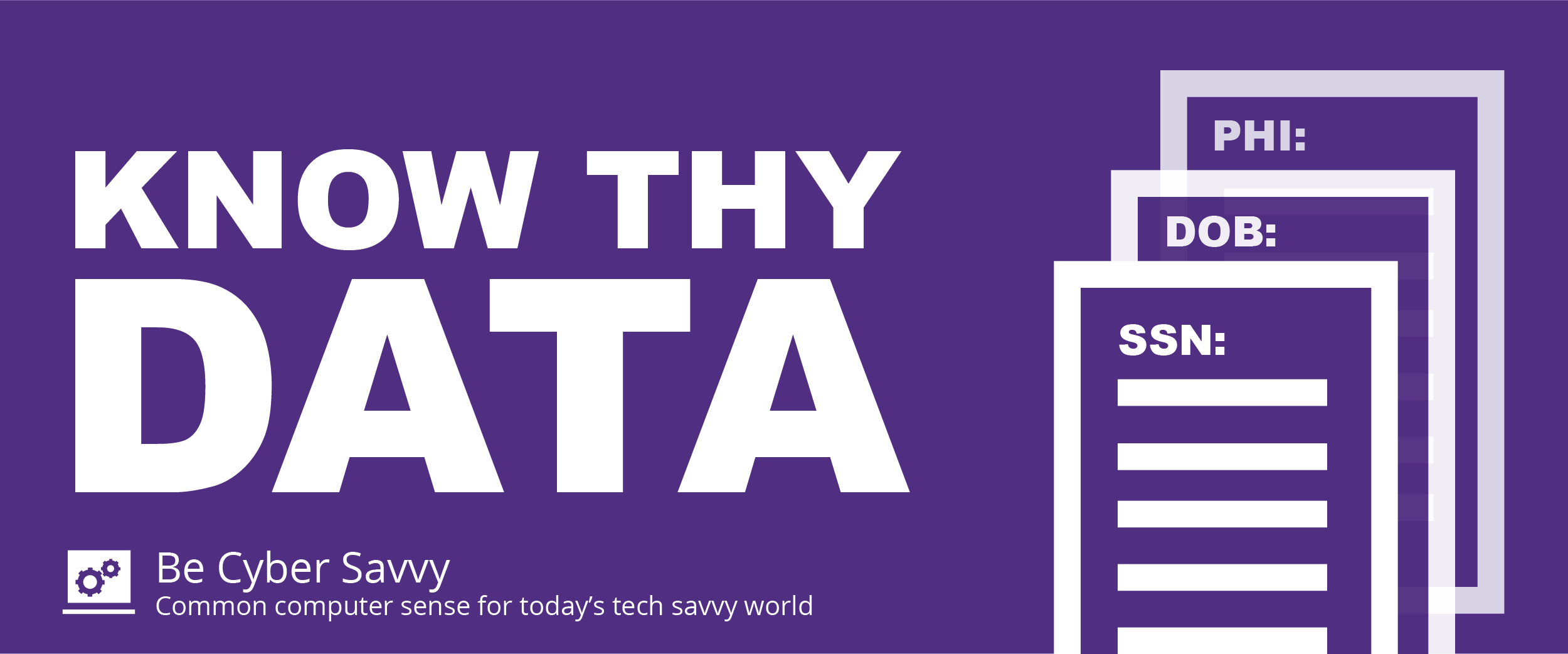 When in doubt, don’t send out!Do you work with personal information like social security numbers, employee dates of birth, applicant information or personal health information?Use a secure means of sending data when necessary.Secure sensitive data by following both A&M System and your organizations policies:Data Classification and Data Protection
Encryption of Confidential and Sensitive InformationData Breach ReportingReach out to your Information Security Officer for more information.If you don’t need it, delete it!